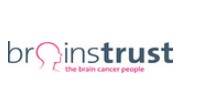  BRAINSTRUST BASS BELLE 10 MILER 2023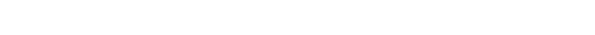 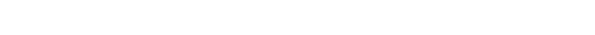 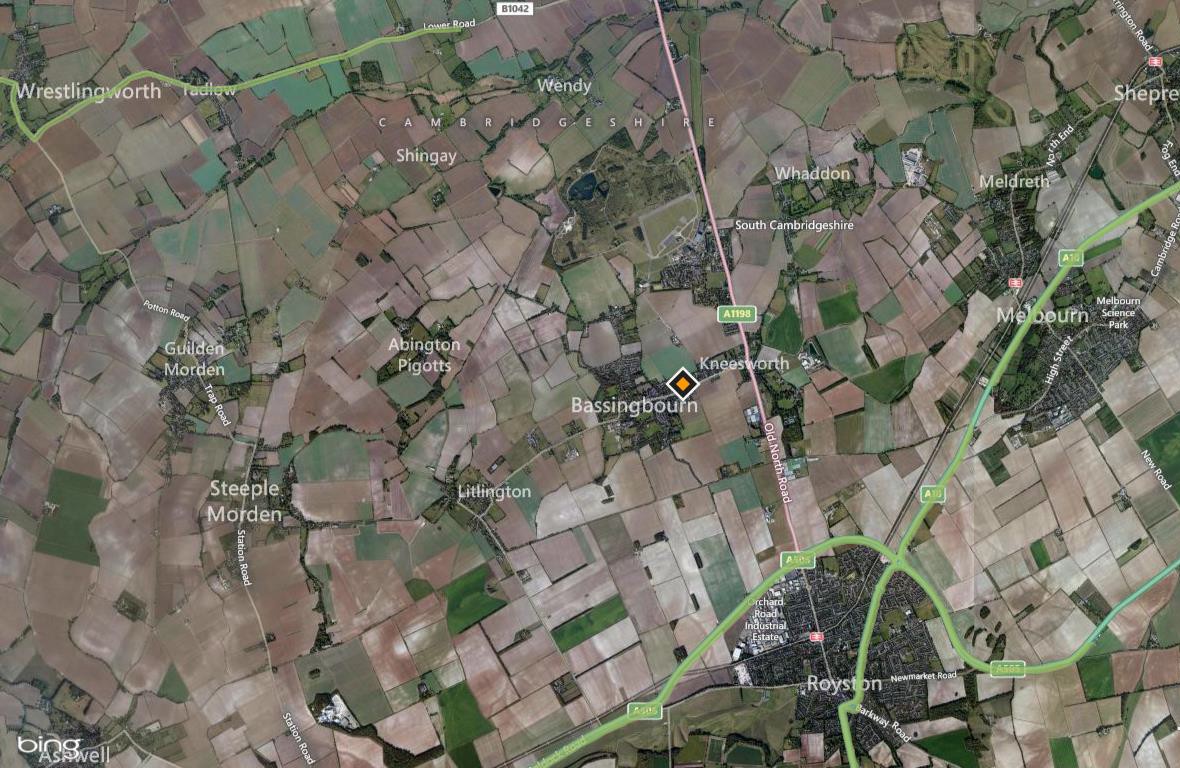 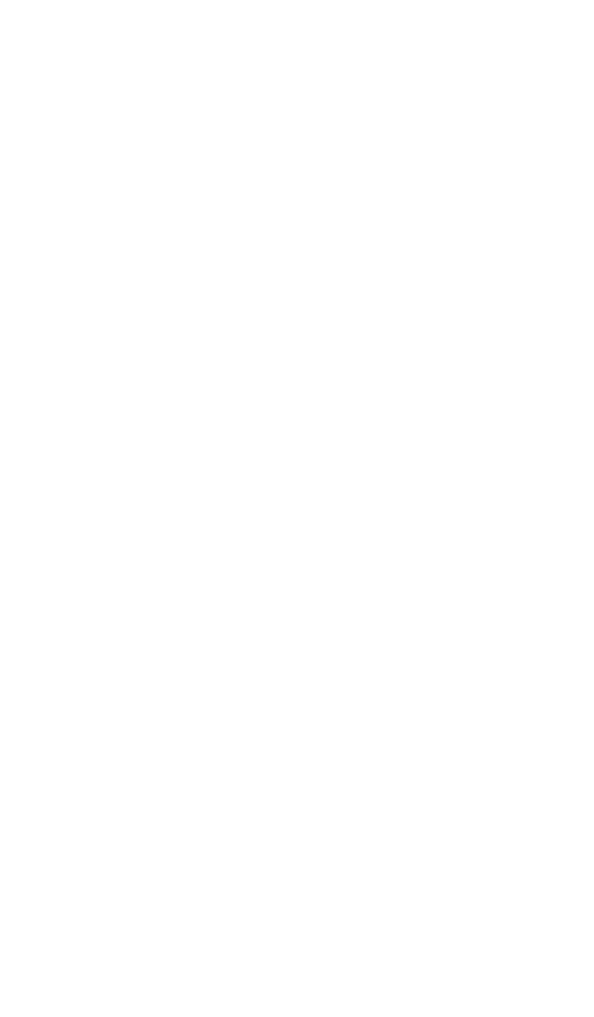 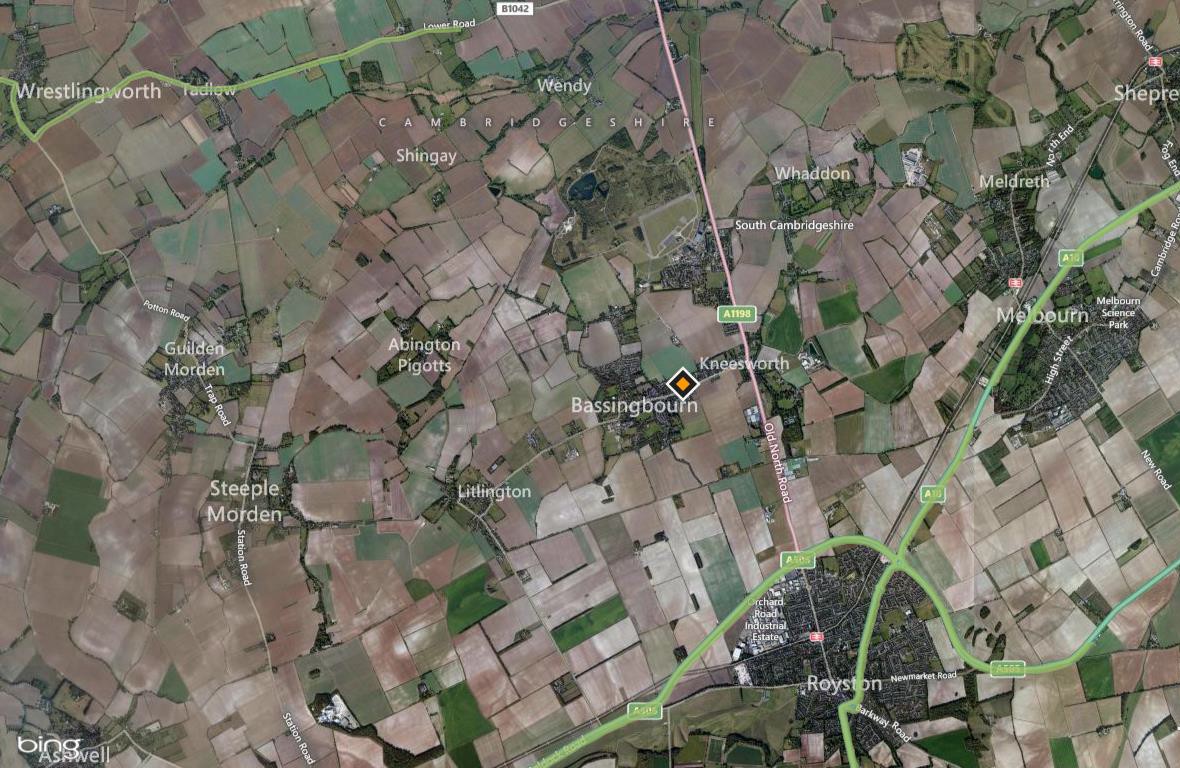 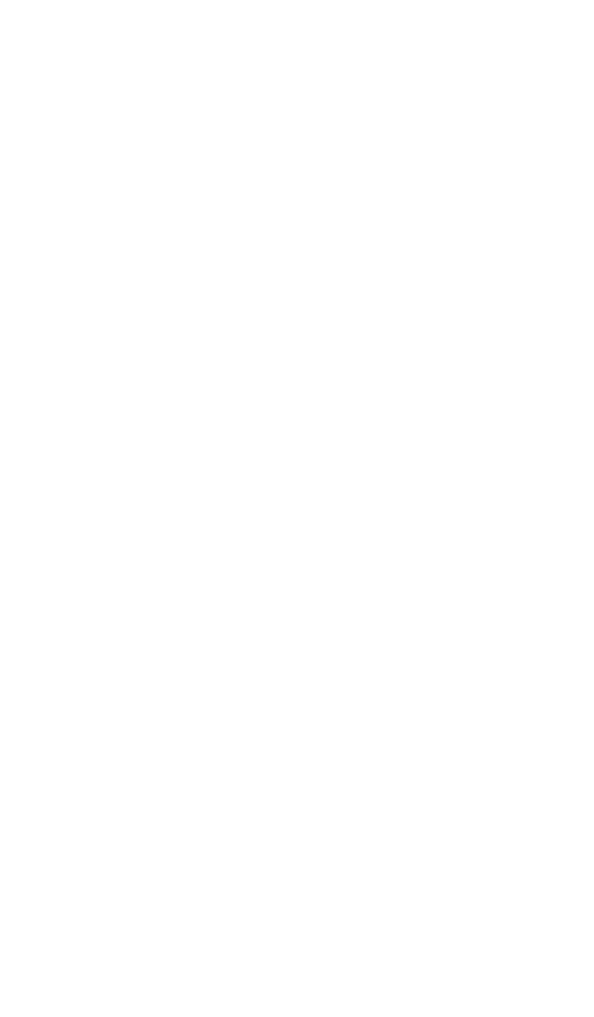 